Challenge 2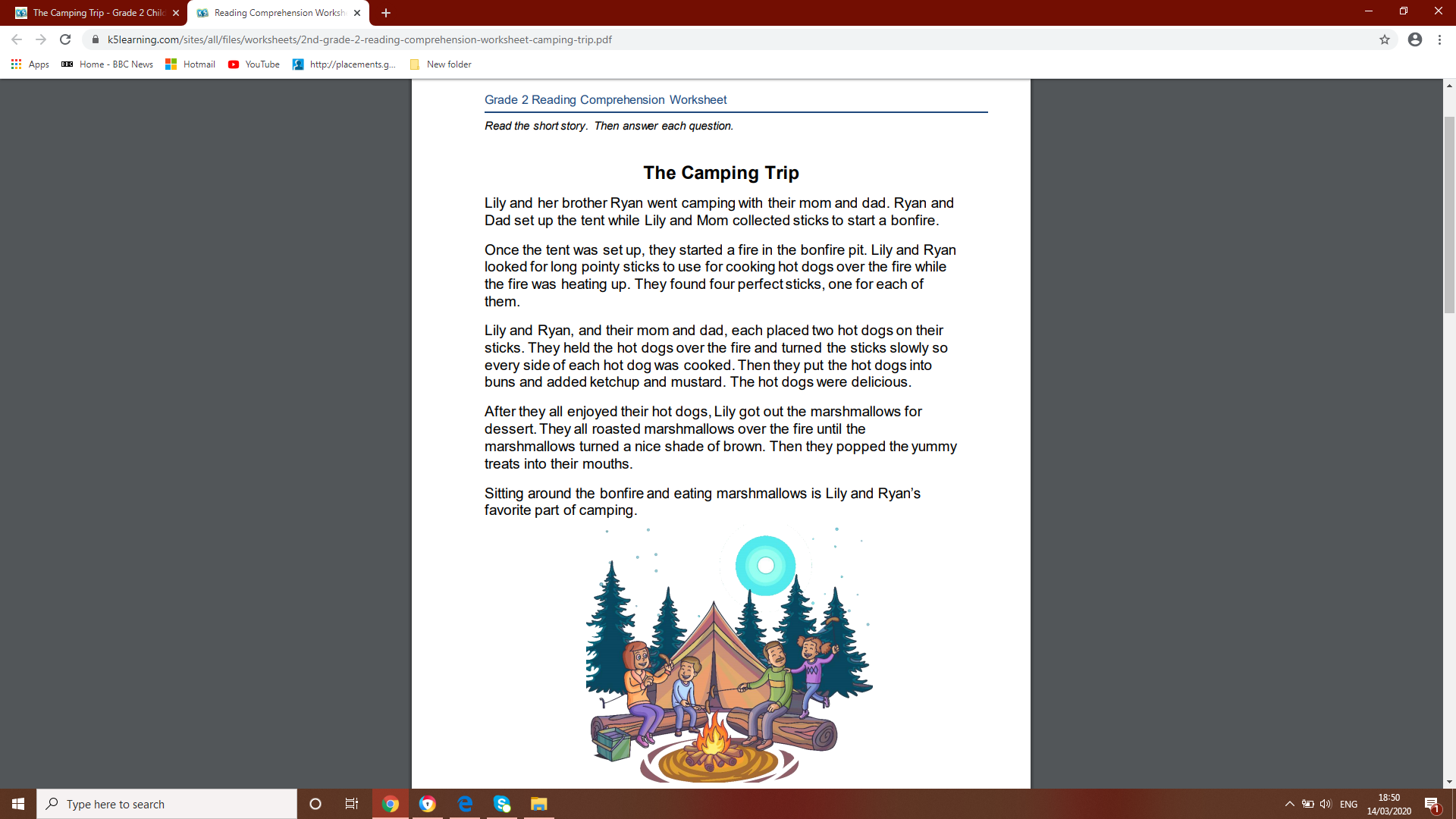 Questions: 1. What did Lily and Mom do while Ryan and Dad set up the tent? _______________________________________________________ _______________________________________________________ 2. What did they all cook over the bon fire to eat for dinner? _______________________________________________________ _______________________________________________________ 3. What did Lily get out for dessert? _______________________________________________________ _______________________________________________________ 4. What is Lily and Ryan’s favourite part of camping? _______________________________________________________ _______________________________________________________5. What did they cook over the bon fire?____________________________________________________________________________________________________________________________________________________________________6. Summarise the story in your own words.__________________________________________________________________________________________________________________________________________________________________________________________________________________________________________________________________________________________________________________________________________________________________________________________________________________________